附件4        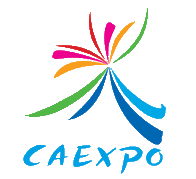 采购商报名及申请获惠表温馨提示：参加中国-东盟博览会的参会人员请提交以下有关资料：1.个人电子彩色照片（JPG格式、240×320像素，大小限50k内）；2.提交个人的正反面身份证（护照、港澳台证件）复印件。单位名称主要联系人电 话电子邮箱参会人信息填写 （仅限一人勾选获惠）参会人信息填写 （仅限一人勾选获惠）参会人信息填写 （仅限一人勾选获惠）参会人信息填写 （仅限一人勾选获惠）参会人信息填写 （仅限一人勾选获惠）姓名身份证（或护照）号码职务手机申请获惠请提供以下资料，在适当的地方打“√”，以便我们有针对性地提供经贸配对服务。业务性质□ 生产商       □ 代理商      □ 批发商   □ 零售商    □ 进出口商    □ 投融资商     □ 贸易服务机构    □ 投资促进机构      □ 金融机构   □ 储运商       □ 其他                 （请注明）  参会目的□ 采购商品     □ 征求代理    □ 寻求合作   □了解行情   □ 其他              （请注明）请选择您希望接洽的目标客户类型：“一带一路”国际商品□ 特色食品     □ 生活消费品     □ 服务业产品工程机械及运输车辆展区（室外展区）□ 工程机械     □ 运输车辆       □ 港口物流机械      □ 农用机械食品加工及包装机械展区□ 加工机械     □ 包装机械       □ 通用机械     □ 大型商用厨房设备电力设备及新能源展区□ 发电设备     □ 输配变电设备   □ 成套设备及电工附件     □ 新能源技术及应用   电子电器展区□ 通信设备及智能系统       □ 智能家电及消费电子         农业展   □ 绿色农产品及食品    □ 渔牧产品    □ 优质水果    □ 茶叶    □ 电子商务    □ 东盟特色咖啡及食品轻工展□ 日用消费品   □ 工艺饰品     □益智玩具     □休闲运动    其他采购商品或投资项目                                                      （请注明或另附）采购商品或投资项目金额                                                             （请注明）请提供以下资料，在适当的地方打“√”，以便我们有针对性地提供经贸配对服务。业务性质□ 生产商       □ 代理商      □ 批发商   □ 零售商    □ 进出口商    □ 投融资商     □ 贸易服务机构    □ 投资促进机构      □ 金融机构   □ 储运商       □ 其他                 （请注明）  参会目的□ 采购商品     □ 征求代理    □ 寻求合作   □了解行情   □ 其他              （请注明）请选择您希望接洽的目标客户类型：“一带一路”国际商品□ 特色食品     □ 生活消费品     □ 服务业产品工程机械及运输车辆展区（室外展区）□ 工程机械     □ 运输车辆       □ 港口物流机械      □ 农用机械食品加工及包装机械展区□ 加工机械     □ 包装机械       □ 通用机械     □ 大型商用厨房设备电力设备及新能源展区□ 发电设备     □ 输配变电设备   □ 成套设备及电工附件     □ 新能源技术及应用   电子电器展区□ 通信设备及智能系统       □ 智能家电及消费电子         农业展   □ 绿色农产品及食品    □ 渔牧产品    □ 优质水果    □ 茶叶    □ 电子商务    □ 东盟特色咖啡及食品轻工展□ 日用消费品   □ 工艺饰品     □益智玩具     □休闲运动    其他采购商品或投资项目                                                      （请注明或另附）采购商品或投资项目金额                                                             （请注明）请提供以下资料，在适当的地方打“√”，以便我们有针对性地提供经贸配对服务。业务性质□ 生产商       □ 代理商      □ 批发商   □ 零售商    □ 进出口商    □ 投融资商     □ 贸易服务机构    □ 投资促进机构      □ 金融机构   □ 储运商       □ 其他                 （请注明）  参会目的□ 采购商品     □ 征求代理    □ 寻求合作   □了解行情   □ 其他              （请注明）请选择您希望接洽的目标客户类型：“一带一路”国际商品□ 特色食品     □ 生活消费品     □ 服务业产品工程机械及运输车辆展区（室外展区）□ 工程机械     □ 运输车辆       □ 港口物流机械      □ 农用机械食品加工及包装机械展区□ 加工机械     □ 包装机械       □ 通用机械     □ 大型商用厨房设备电力设备及新能源展区□ 发电设备     □ 输配变电设备   □ 成套设备及电工附件     □ 新能源技术及应用   电子电器展区□ 通信设备及智能系统       □ 智能家电及消费电子         农业展   □ 绿色农产品及食品    □ 渔牧产品    □ 优质水果    □ 茶叶    □ 电子商务    □ 东盟特色咖啡及食品轻工展□ 日用消费品   □ 工艺饰品     □益智玩具     □休闲运动    其他采购商品或投资项目                                                      （请注明或另附）采购商品或投资项目金额                                                             （请注明）请提供以下资料，在适当的地方打“√”，以便我们有针对性地提供经贸配对服务。业务性质□ 生产商       □ 代理商      □ 批发商   □ 零售商    □ 进出口商    □ 投融资商     □ 贸易服务机构    □ 投资促进机构      □ 金融机构   □ 储运商       □ 其他                 （请注明）  参会目的□ 采购商品     □ 征求代理    □ 寻求合作   □了解行情   □ 其他              （请注明）请选择您希望接洽的目标客户类型：“一带一路”国际商品□ 特色食品     □ 生活消费品     □ 服务业产品工程机械及运输车辆展区（室外展区）□ 工程机械     □ 运输车辆       □ 港口物流机械      □ 农用机械食品加工及包装机械展区□ 加工机械     □ 包装机械       □ 通用机械     □ 大型商用厨房设备电力设备及新能源展区□ 发电设备     □ 输配变电设备   □ 成套设备及电工附件     □ 新能源技术及应用   电子电器展区□ 通信设备及智能系统       □ 智能家电及消费电子         农业展   □ 绿色农产品及食品    □ 渔牧产品    □ 优质水果    □ 茶叶    □ 电子商务    □ 东盟特色咖啡及食品轻工展□ 日用消费品   □ 工艺饰品     □益智玩具     □休闲运动    其他采购商品或投资项目                                                      （请注明或另附）采购商品或投资项目金额                                                             （请注明）请提供以下资料，在适当的地方打“√”，以便我们有针对性地提供经贸配对服务。业务性质□ 生产商       □ 代理商      □ 批发商   □ 零售商    □ 进出口商    □ 投融资商     □ 贸易服务机构    □ 投资促进机构      □ 金融机构   □ 储运商       □ 其他                 （请注明）  参会目的□ 采购商品     □ 征求代理    □ 寻求合作   □了解行情   □ 其他              （请注明）请选择您希望接洽的目标客户类型：“一带一路”国际商品□ 特色食品     □ 生活消费品     □ 服务业产品工程机械及运输车辆展区（室外展区）□ 工程机械     □ 运输车辆       □ 港口物流机械      □ 农用机械食品加工及包装机械展区□ 加工机械     □ 包装机械       □ 通用机械     □ 大型商用厨房设备电力设备及新能源展区□ 发电设备     □ 输配变电设备   □ 成套设备及电工附件     □ 新能源技术及应用   电子电器展区□ 通信设备及智能系统       □ 智能家电及消费电子         农业展   □ 绿色农产品及食品    □ 渔牧产品    □ 优质水果    □ 茶叶    □ 电子商务    □ 东盟特色咖啡及食品轻工展□ 日用消费品   □ 工艺饰品     □益智玩具     □休闲运动    其他采购商品或投资项目                                                      （请注明或另附）采购商品或投资项目金额                                                             （请注明）